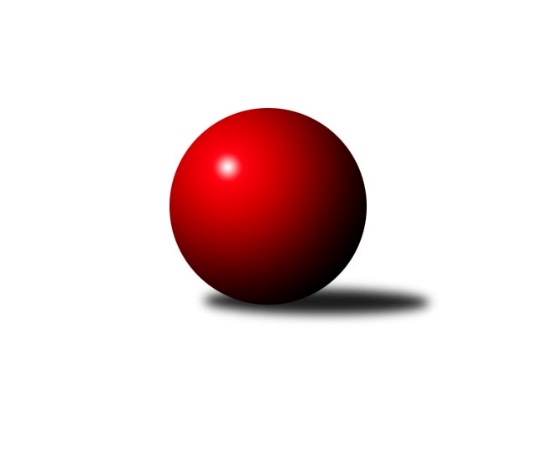 Č.7Ročník 2017/2018	15.5.2024 3.KLM A 2017/2018Statistika 7. kolaTabulka družstev:		družstvo	záp	výh	rem	proh	skore	sety	průměr	body	plné	dorážka	chyby	1.	Kuželky Aš	7	4	2	1	35.0 : 21.0 	(102.5 : 65.5)	3205	10	2165	1040	28.7	2.	TJ Kovohutě Příbram	7	5	0	2	34.5 : 21.5 	(93.5 : 74.5)	3189	10	2153	1036	30.7	3.	TJ VTŽ Chomutov	7	4	1	2	32.0 : 24.0 	(94.0 : 74.0)	3277	9	2221	1057	31.6	4.	TJ Teplice Letná	7	4	0	3	31.5 : 24.5 	(88.0 : 80.0)	3192	8	2150	1042	33	5.	TJ Blatná	7	4	0	3	30.5 : 25.5 	(80.5 : 87.5)	3190	8	2151	1039	36.3	6.	TJ Dobřany B	7	4	0	3	29.0 : 27.0 	(88.5 : 79.5)	3231	8	2197	1034	39.1	7.	TJ Elektrárny Kadaň	7	2	2	3	27.0 : 29.0 	(85.0 : 83.0)	3232	6	2165	1067	29.1	8.	TJ Lomnice	7	3	0	4	27.0 : 29.0 	(80.5 : 87.5)	3145	6	2144	1001	34.9	9.	TJ Lokomotiva Ústí n. L.	7	3	0	4	24.0 : 32.0 	(67.5 : 100.5)	3164	6	2131	1033	29.6	10.	KK Konstruktiva Praha	7	2	1	4	23.0 : 33.0 	(74.5 : 93.5)	3142	5	2123	1019	42.7	11.	SKK Podbořany	7	2	0	5	22.0 : 34.0 	(78.0 : 90.0)	3158	4	2142	1016	42	12.	SK Škoda VS Plzeň	7	2	0	5	20.5 : 35.5 	(75.5 : 92.5)	3148	4	2136	1012	36.1Tabulka doma:		družstvo	záp	výh	rem	proh	skore	sety	průměr	body	maximum	minimum	1.	Kuželky Aš	4	3	1	0	23.0 : 9.0 	(62.0 : 34.0)	3284	7	3360	3202	2.	TJ Lokomotiva Ústí n. L.	3	3	0	0	16.0 : 8.0 	(38.0 : 34.0)	3421	6	3449	3375	3.	TJ Lomnice	4	3	0	1	22.0 : 10.0 	(57.0 : 39.0)	3115	6	3197	3028	4.	TJ VTŽ Chomutov	3	2	1	0	16.0 : 8.0 	(40.0 : 32.0)	3145	5	3167	3132	5.	TJ Kovohutě Příbram	3	2	0	1	15.0 : 9.0 	(46.0 : 26.0)	3158	4	3198	3078	6.	TJ Teplice Letná	3	2	0	1	14.5 : 9.5 	(39.5 : 32.5)	3172	4	3194	3159	7.	SKK Podbořany	3	2	0	1	13.0 : 11.0 	(39.0 : 33.0)	3186	4	3225	3115	8.	TJ Dobřany B	3	2	0	1	13.0 : 11.0 	(38.0 : 34.0)	3402	4	3458	3325	9.	SK Škoda VS Plzeň	4	2	0	2	16.0 : 16.0 	(51.0 : 45.0)	3234	4	3320	3057	10.	TJ Blatná	4	2	0	2	15.5 : 16.5 	(43.5 : 52.5)	3167	4	3239	3103	11.	KK Konstruktiva Praha	4	2	0	2	15.0 : 17.0 	(44.0 : 52.0)	3164	4	3253	3083	12.	TJ Elektrárny Kadaň	4	1	1	2	14.0 : 18.0 	(48.5 : 47.5)	3228	3	3344	3131Tabulka venku:		družstvo	záp	výh	rem	proh	skore	sety	průměr	body	maximum	minimum	1.	TJ Kovohutě Příbram	4	3	0	1	19.5 : 12.5 	(47.5 : 48.5)	3197	6	3312	2969	2.	TJ Blatná	3	2	0	1	15.0 : 9.0 	(37.0 : 35.0)	3198	4	3342	3013	3.	TJ Teplice Letná	4	2	0	2	17.0 : 15.0 	(48.5 : 47.5)	3198	4	3361	3097	4.	TJ VTŽ Chomutov	4	2	0	2	16.0 : 16.0 	(54.0 : 42.0)	3293	4	3353	3227	5.	TJ Dobřany B	4	2	0	2	16.0 : 16.0 	(50.5 : 45.5)	3189	4	3356	2978	6.	TJ Elektrárny Kadaň	3	1	1	1	13.0 : 11.0 	(36.5 : 35.5)	3233	3	3257	3208	7.	Kuželky Aš	3	1	1	1	12.0 : 12.0 	(40.5 : 31.5)	3179	3	3255	3116	8.	KK Konstruktiva Praha	3	0	1	2	8.0 : 16.0 	(30.5 : 41.5)	3135	1	3177	3084	9.	TJ Lomnice	3	0	0	3	5.0 : 19.0 	(23.5 : 48.5)	3155	0	3167	3140	10.	SK Škoda VS Plzeň	3	0	0	3	4.5 : 19.5 	(24.5 : 47.5)	3119	0	3176	3066	11.	SKK Podbořany	4	0	0	4	9.0 : 23.0 	(39.0 : 57.0)	3151	0	3458	2949	12.	TJ Lokomotiva Ústí n. L.	4	0	0	4	8.0 : 24.0 	(29.5 : 66.5)	3100	0	3206	2954Tabulka podzimní části:		družstvo	záp	výh	rem	proh	skore	sety	průměr	body	doma	venku	1.	Kuželky Aš	7	4	2	1	35.0 : 21.0 	(102.5 : 65.5)	3205	10 	3 	1 	0 	1 	1 	1	2.	TJ Kovohutě Příbram	7	5	0	2	34.5 : 21.5 	(93.5 : 74.5)	3189	10 	2 	0 	1 	3 	0 	1	3.	TJ VTŽ Chomutov	7	4	1	2	32.0 : 24.0 	(94.0 : 74.0)	3277	9 	2 	1 	0 	2 	0 	2	4.	TJ Teplice Letná	7	4	0	3	31.5 : 24.5 	(88.0 : 80.0)	3192	8 	2 	0 	1 	2 	0 	2	5.	TJ Blatná	7	4	0	3	30.5 : 25.5 	(80.5 : 87.5)	3190	8 	2 	0 	2 	2 	0 	1	6.	TJ Dobřany B	7	4	0	3	29.0 : 27.0 	(88.5 : 79.5)	3231	8 	2 	0 	1 	2 	0 	2	7.	TJ Elektrárny Kadaň	7	2	2	3	27.0 : 29.0 	(85.0 : 83.0)	3232	6 	1 	1 	2 	1 	1 	1	8.	TJ Lomnice	7	3	0	4	27.0 : 29.0 	(80.5 : 87.5)	3145	6 	3 	0 	1 	0 	0 	3	9.	TJ Lokomotiva Ústí n. L.	7	3	0	4	24.0 : 32.0 	(67.5 : 100.5)	3164	6 	3 	0 	0 	0 	0 	4	10.	KK Konstruktiva Praha	7	2	1	4	23.0 : 33.0 	(74.5 : 93.5)	3142	5 	2 	0 	2 	0 	1 	2	11.	SKK Podbořany	7	2	0	5	22.0 : 34.0 	(78.0 : 90.0)	3158	4 	2 	0 	1 	0 	0 	4	12.	SK Škoda VS Plzeň	7	2	0	5	20.5 : 35.5 	(75.5 : 92.5)	3148	4 	2 	0 	2 	0 	0 	3Tabulka jarní části:		družstvo	záp	výh	rem	proh	skore	sety	průměr	body	doma	venku	1.	TJ Elektrárny Kadaň	0	0	0	0	0.0 : 0.0 	(0.0 : 0.0)	0	0 	0 	0 	0 	0 	0 	0 	2.	TJ Blatná	0	0	0	0	0.0 : 0.0 	(0.0 : 0.0)	0	0 	0 	0 	0 	0 	0 	0 	3.	TJ Teplice Letná	0	0	0	0	0.0 : 0.0 	(0.0 : 0.0)	0	0 	0 	0 	0 	0 	0 	0 	4.	TJ Dobřany B	0	0	0	0	0.0 : 0.0 	(0.0 : 0.0)	0	0 	0 	0 	0 	0 	0 	0 	5.	TJ Lokomotiva Ústí n. L.	0	0	0	0	0.0 : 0.0 	(0.0 : 0.0)	0	0 	0 	0 	0 	0 	0 	0 	6.	TJ Kovohutě Příbram	0	0	0	0	0.0 : 0.0 	(0.0 : 0.0)	0	0 	0 	0 	0 	0 	0 	0 	7.	SKK Podbořany	0	0	0	0	0.0 : 0.0 	(0.0 : 0.0)	0	0 	0 	0 	0 	0 	0 	0 	8.	TJ Lomnice	0	0	0	0	0.0 : 0.0 	(0.0 : 0.0)	0	0 	0 	0 	0 	0 	0 	0 	9.	SK Škoda VS Plzeň	0	0	0	0	0.0 : 0.0 	(0.0 : 0.0)	0	0 	0 	0 	0 	0 	0 	0 	10.	TJ VTŽ Chomutov	0	0	0	0	0.0 : 0.0 	(0.0 : 0.0)	0	0 	0 	0 	0 	0 	0 	0 	11.	Kuželky Aš	0	0	0	0	0.0 : 0.0 	(0.0 : 0.0)	0	0 	0 	0 	0 	0 	0 	0 	12.	KK Konstruktiva Praha	0	0	0	0	0.0 : 0.0 	(0.0 : 0.0)	0	0 	0 	0 	0 	0 	0 	0 Zisk bodů pro družstvo:		jméno hráče	družstvo	body	zápasy	v %	dílčí body	sety	v %	1.	Stanislav ml. Šmíd ml.	TJ VTŽ Chomutov 	7	/	7	(100%)	23.5	/	28	(84%)	2.	Štěpán Diosegi 	TJ Lomnice 	7	/	7	(100%)	22	/	28	(79%)	3.	David Hošek 	TJ Kovohutě Příbram  	6	/	6	(100%)	18	/	24	(75%)	4.	Martin Vrbata 	Kuželky Aš 	6	/	7	(86%)	19	/	28	(68%)	5.	Pavel Vymazal 	KK Konstruktiva Praha  	6	/	7	(86%)	16.5	/	28	(59%)	6.	Jiří Vokurka 	TJ Blatná 	5.5	/	7	(79%)	15.5	/	28	(55%)	7.	Jaroslav Bulant 	Kuželky Aš 	5	/	6	(83%)	19	/	24	(79%)	8.	Martin Hurta 	Kuželky Aš 	5	/	7	(71%)	19	/	28	(68%)	9.	Karel Bučko 	TJ Elektrárny Kadaň 	5	/	7	(71%)	18	/	28	(64%)	10.	Vladimír Šána 	SKK Podbořany  	5	/	7	(71%)	18	/	28	(64%)	11.	Jan Koubský 	TJ Dobřany B 	5	/	7	(71%)	17.5	/	28	(63%)	12.	Lukáš Hanzlík 	TJ Teplice Letná 	5	/	7	(71%)	16.5	/	28	(59%)	13.	Přemysl Vytiska 	TJ VTŽ Chomutov 	5	/	7	(71%)	16.5	/	28	(59%)	14.	Alexandr Trpišovský 	TJ Teplice Letná 	5	/	7	(71%)	16.5	/	28	(59%)	15.	Michal Šneberger 	TJ Dobřany B 	5	/	7	(71%)	16	/	28	(57%)	16.	Oldřich Hendl  	TJ Kovohutě Příbram  	5	/	7	(71%)	16	/	28	(57%)	17.	Pavel Plachý 	KK Konstruktiva Praha  	5	/	7	(71%)	15	/	28	(54%)	18.	Jaroslav Roj 	TJ Kovohutě Příbram  	4.5	/	6	(75%)	18	/	24	(75%)	19.	Luboš Řezáč 	TJ Kovohutě Příbram  	4	/	5	(80%)	13	/	20	(65%)	20.	Martin Zahálka st.	TJ Lokomotiva Ústí n. L. 	4	/	5	(80%)	12	/	20	(60%)	21.	Jaroslav ml. Bulant 	Kuželky Aš 	4	/	6	(67%)	16	/	24	(67%)	22.	Michal Hrdina 	TJ Elektrárny Kadaň 	4	/	6	(67%)	14.5	/	24	(60%)	23.	Petr Svoboda 	SK Škoda VS Plzeň  	4	/	6	(67%)	14	/	24	(58%)	24.	David Bouša 	TJ Teplice Letná 	4	/	6	(67%)	14	/	24	(58%)	25.	Evžen Cígl 	TJ Blatná 	4	/	6	(67%)	13.5	/	24	(56%)	26.	Petr Richtarech 	SKK Podbořany  	4	/	7	(57%)	15.5	/	28	(55%)	27.	Marcel Lukáš 	TJ Elektrárny Kadaň 	4	/	7	(57%)	15.5	/	28	(55%)	28.	Luboš Havel 	TJ VTŽ Chomutov 	4	/	7	(57%)	14.5	/	28	(52%)	29.	Jaroslav Lefner 	TJ Elektrárny Kadaň 	4	/	7	(57%)	14	/	28	(50%)	30.	Jan Hybš 	TJ Teplice Letná 	4	/	7	(57%)	13.5	/	28	(48%)	31.	Pavel Kohlíček 	KK Konstruktiva Praha  	4	/	7	(57%)	13	/	28	(46%)	32.	Stanislav Kníže 	TJ Blatná 	4	/	7	(57%)	12	/	28	(43%)	33.	Jaroslav Wágner 	SKK Podbořany  	3	/	5	(60%)	12	/	20	(60%)	34.	Tomáš Číž 	TJ Kovohutě Příbram  	3	/	5	(60%)	10	/	20	(50%)	35.	Jiří Vaňata 	TJ Blatná 	3	/	5	(60%)	9.5	/	20	(48%)	36.	Jan Kobliha 	TJ Blatná 	3	/	6	(50%)	13	/	24	(54%)	37.	Milan Findejs 	SK Škoda VS Plzeň  	3	/	6	(50%)	12	/	24	(50%)	38.	Bohumil Maněna 	TJ Lomnice 	3	/	6	(50%)	11.5	/	24	(48%)	39.	Roman Lipchavský 	TJ Dobřany B 	3	/	6	(50%)	11	/	24	(46%)	40.	Dan Lexa 	TJ Blatná 	3	/	6	(50%)	10	/	24	(42%)	41.	Dominik Novotný 	TJ Dobřany B 	3	/	7	(43%)	16	/	28	(57%)	42.	Ondřej Šmíd 	TJ VTŽ Chomutov 	3	/	7	(43%)	14.5	/	28	(52%)	43.	Pavel Stupka 	SKK Podbořany  	3	/	7	(43%)	14	/	28	(50%)	44.	Miroslav Bubla 	TJ Lomnice 	3	/	7	(43%)	13	/	28	(46%)	45.	Milan Grejtovský 	TJ Lokomotiva Ústí n. L. 	3	/	7	(43%)	13	/	28	(46%)	46.	Radek Jalovecký 	TJ Lokomotiva Ústí n. L. 	3	/	7	(43%)	12.5	/	28	(45%)	47.	Jan Hák 	TJ Elektrárny Kadaň 	3	/	7	(43%)	12	/	28	(43%)	48.	Miroslav Wedlich 	TJ Lokomotiva Ústí n. L. 	3	/	7	(43%)	11.5	/	28	(41%)	49.	Tomáš Vrána 	TJ Lokomotiva Ústí n. L. 	3	/	7	(43%)	11.5	/	28	(41%)	50.	Jiří Guba 	TJ Lomnice 	3	/	7	(43%)	11.5	/	28	(41%)	51.	Ota Maršát st.	Kuželky Aš 	2	/	3	(67%)	9	/	12	(75%)	52.	Ladislav Filek 	SK Škoda VS Plzeň  	2	/	3	(67%)	8	/	12	(67%)	53.	Josef Jiřínský 	TJ Teplice Letná 	2	/	3	(67%)	5	/	12	(42%)	54.	Milan Vicher 	SK Škoda VS Plzeň  	2	/	5	(40%)	8.5	/	20	(43%)	55.	Roman Pivoňka 	TJ Dobřany B 	2	/	6	(33%)	12	/	24	(50%)	56.	Milan Vrabec 	TJ Dobřany B 	2	/	6	(33%)	10	/	24	(42%)	57.	Jaroslav Borkovec 	KK Konstruktiva Praha  	2	/	6	(33%)	9.5	/	24	(40%)	58.	Jakub Solfronk 	SK Škoda VS Plzeň  	2	/	6	(33%)	8.5	/	24	(35%)	59.	Josef Veverka 	TJ Lomnice 	2	/	6	(33%)	7	/	24	(29%)	60.	Stanislav Rada 	TJ VTŽ Chomutov 	2	/	7	(29%)	15	/	28	(54%)	61.	Hubert Guba 	TJ Lomnice 	2	/	7	(29%)	10.5	/	28	(38%)	62.	Vladislav Krusman 	SKK Podbořany  	2	/	7	(29%)	10	/	28	(36%)	63.	Petr Sachunský 	SK Škoda VS Plzeň  	1.5	/	4	(38%)	7.5	/	16	(47%)	64.	Jan Filip 	TJ Teplice Letná 	1.5	/	7	(21%)	11.5	/	28	(41%)	65.	Martin Provazník 	TJ Dobřany B 	1	/	1	(100%)	3	/	4	(75%)	66.	Josef st. Fišer 	TJ Dobřany B 	1	/	1	(100%)	3	/	4	(75%)	67.	Eugen Škurla 	TJ Lokomotiva Ústí n. L. 	1	/	1	(100%)	2	/	4	(50%)	68.	Zdeněk Weigl 	SK Škoda VS Plzeň  	1	/	1	(100%)	2	/	4	(50%)	69.	Tomáš Čecháček 	TJ Teplice Letná 	1	/	2	(50%)	6	/	8	(75%)	70.	Josef Krotký 	TJ Lomnice 	1	/	2	(50%)	5	/	8	(63%)	71.	Václav Pilař 	Kuželky Aš 	1	/	2	(50%)	4	/	8	(50%)	72.	Luděk Gühl 	TJ Teplice Letná 	1	/	2	(50%)	4	/	8	(50%)	73.	Martin Čistý 	TJ Kovohutě Příbram  	1	/	3	(33%)	6.5	/	12	(54%)	74.	Pavel Říhánek 	SK Škoda VS Plzeň  	1	/	5	(20%)	8.5	/	20	(43%)	75.	Tomáš Viczmandi 	Kuželky Aš 	1	/	5	(20%)	8.5	/	20	(43%)	76.	Daniel Lukáš 	TJ Elektrárny Kadaň 	1	/	5	(20%)	8	/	20	(40%)	77.	Tibor Machala 	KK Konstruktiva Praha  	1	/	5	(20%)	7	/	20	(35%)	78.	Josef Hůda 	TJ Kovohutě Příbram  	1	/	6	(17%)	9	/	24	(38%)	79.	Jiří Šípek 	TJ Lokomotiva Ústí n. L. 	1	/	6	(17%)	5	/	24	(21%)	80.	Jaroslav Pleticha st.	KK Konstruktiva Praha  	1	/	7	(14%)	10.5	/	28	(38%)	81.	Zbyněk Vytiska 	TJ VTŽ Chomutov 	1	/	7	(14%)	10	/	28	(36%)	82.	Lukáš Pavel 	TJ Blatná 	0	/	1	(0%)	2	/	4	(50%)	83.	Jaroslav Solín 	Kuželky Aš 	0	/	1	(0%)	2	/	4	(50%)	84.	Zdeněk Ausbuher 	SKK Podbořany  	0	/	1	(0%)	2	/	4	(50%)	85.	Jan Ambra 	TJ Elektrárny Kadaň 	0	/	1	(0%)	1	/	4	(25%)	86.	Martin Vít 	SK Škoda VS Plzeň  	0	/	1	(0%)	1	/	4	(25%)	87.	Václav Šefl 	TJ Kovohutě Příbram  	0	/	1	(0%)	1	/	4	(25%)	88.	Milan Bek 	TJ Dobřany B 	0	/	1	(0%)	0	/	4	(0%)	89.	Kamil Srkal 	SKK Podbořany  	0	/	1	(0%)	0	/	4	(0%)	90.	Josef Málek 	TJ Lokomotiva Ústí n. L. 	0	/	1	(0%)	0	/	4	(0%)	91.	Lukáš Jaroš 	SK Škoda VS Plzeň  	0	/	2	(0%)	1	/	8	(13%)	92.	Ladislav st. Filek 	SK Škoda VS Plzeň  	0	/	3	(0%)	4.5	/	12	(38%)	93.	Jaroslav ml. Pleticha ml.	KK Konstruktiva Praha  	0	/	3	(0%)	3	/	12	(25%)	94.	Vít Kobliha 	TJ Blatná 	0	/	4	(0%)	5	/	16	(31%)	95.	Jiří Gramskopf 	SKK Podbořany  	0	/	4	(0%)	4	/	16	(25%)Průměry na kuželnách:		kuželna	průměr	plné	dorážka	chyby	výkon na hráče	1.	CB Dobřany, 1-4	3393	2283	1110	36.3	(565.6)	2.	TJ Lokomotiva Ústí nad Labem, 1-4	3377	2263	1113	25.8	(562.8)	3.	Kuželky Aš, 1-4	3221	2173	1047	29.9	(536.9)	4.	SK Škoda VS Plzeň, 1-4	3217	2149	1067	34.3	(536.2)	5.	Podbořany, 1-4	3211	2141	1070	34.0	(535.2)	6.	Podbořany, 1-2	3196	2172	1023	34.0	(532.7)	7.	KK Konstruktiva Praha, 2-5	3183	2151	1031	43.6	(530.5)	8.	TJ Blatná, 1-4	3177	2146	1031	34.6	(529.6)	9.	TJ Fezko Strakonice, 1-4	3140	2127	1013	28.7	(523.4)	10.	TJ Teplice Letná, 1-4	3107	2102	1004	36.9	(517.9)	11.	Lomnice, 1-4	3087	2118	968	38.6	(514.6)Nejlepší výkony na kuželnách:CB Dobřany, 1-4SKK Podbořany 	3458	2. kolo	Vladimír Šána 	SKK Podbořany 	624	2. koloTJ Dobřany B	3458	2. kolo	Michal Šneberger 	TJ Dobřany B	604	4. koloTJ Dobřany B	3424	4. kolo	Dominik Novotný 	TJ Dobřany B	603	2. koloTJ VTŽ Chomutov	3353	4. kolo	Michal Šneberger 	TJ Dobřany B	602	2. koloTJ Blatná	3342	6. kolo	Jan Koubský 	TJ Dobřany B	599	4. koloTJ Dobřany B	3325	6. kolo	Pavel Stupka 	SKK Podbořany 	590	2. kolo		. kolo	Dominik Novotný 	TJ Dobřany B	588	4. kolo		. kolo	Roman Lipchavský 	TJ Dobřany B	586	2. kolo		. kolo	Přemysl Vytiska 	TJ VTŽ Chomutov	584	4. kolo		. kolo	Petr Richtarech 	SKK Podbořany 	584	2. koloTJ Lokomotiva Ústí nad Labem, 1-4TJ Lokomotiva Ústí n. L.	3449	1. kolo	Radek Jalovecký 	TJ Lokomotiva Ústí n. L.	649	1. koloTJ Lokomotiva Ústí n. L.	3439	3. kolo	Stanislav ml. Šmíd ml.	TJ VTŽ Chomutov	616	6. koloTJ Lokomotiva Ústí n. L.	3375	6. kolo	Milan Grejtovský 	TJ Lokomotiva Ústí n. L.	607	3. koloTJ Teplice Letná	3361	1. kolo	Martin Zahálka st.	TJ Lokomotiva Ústí n. L.	603	6. koloTJ Dobřany B	3356	3. kolo	Martin Zahálka st.	TJ Lokomotiva Ústí n. L.	593	1. koloTJ VTŽ Chomutov	3282	6. kolo	Jan Koubský 	TJ Dobřany B	593	3. kolo		. kolo	Michal Šneberger 	TJ Dobřany B	586	3. kolo		. kolo	Miroslav Wedlich 	TJ Lokomotiva Ústí n. L.	585	3. kolo		. kolo	Luboš Havel 	TJ VTŽ Chomutov	584	6. kolo		. kolo	Milan Grejtovský 	TJ Lokomotiva Ústí n. L.	579	6. koloKuželky Aš, 1-4Kuželky Aš	3360	7. kolo	Jaroslav ml. Bulant 	Kuželky Aš	598	7. koloKuželky Aš	3327	2. kolo	Jan Hák 	TJ Elektrárny Kadaň	597	4. koloKuželky Aš	3245	4. kolo	Martin Vrbata 	Kuželky Aš	586	2. koloTJ Elektrárny Kadaň	3233	4. kolo	Jaroslav Bulant 	Kuželky Aš	585	2. koloKuželky Aš	3202	6. kolo	Ota Maršát st.	Kuželky Aš	577	7. koloKK Konstruktiva Praha 	3143	6. kolo	Jaroslav ml. Bulant 	Kuželky Aš	573	2. koloTJ Lomnice	3140	2. kolo	Martin Hurta 	Kuželky Aš	572	7. koloTJ Teplice Letná	3120	7. kolo	Jaroslav Bulant 	Kuželky Aš	566	7. kolo		. kolo	Martin Vrbata 	Kuželky Aš	563	4. kolo		. kolo	Martin Hurta 	Kuželky Aš	562	2. koloSK Škoda VS Plzeň, 1-4SK Škoda VS Plzeň 	3320	4. kolo	Ladislav Filek 	SK Škoda VS Plzeň 	596	4. koloTJ Kovohutě Příbram 	3312	7. kolo	David Hošek 	TJ Kovohutě Příbram 	592	7. koloSK Škoda VS Plzeň 	3297	5. kolo	Pavel Říhánek 	SK Škoda VS Plzeň 	591	7. koloSK Škoda VS Plzeň 	3262	7. kolo	Jaroslav Roj 	TJ Kovohutě Příbram 	586	7. koloTJ Blatná	3239	2. kolo	Martin Vrbata 	Kuželky Aš	571	5. koloKuželky Aš	3167	5. kolo	Oldřich Hendl  	TJ Kovohutě Příbram 	568	7. koloKK Konstruktiva Praha 	3084	4. kolo	Jan Kobliha 	TJ Blatná	565	2. koloSK Škoda VS Plzeň 	3057	2. kolo	Pavel Vymazal 	KK Konstruktiva Praha 	565	4. kolo		. kolo	Milan Findejs 	SK Škoda VS Plzeň 	559	4. kolo		. kolo	Pavel Říhánek 	SK Škoda VS Plzeň 	559	4. koloPodbořany, 1-4TJ Elektrárny Kadaň	3344	3. kolo	Marcel Lukáš 	TJ Elektrárny Kadaň	602	2. koloTJ Dobřany B	3264	7. kolo	Jaroslav Lefner 	TJ Elektrárny Kadaň	580	3. koloTJ Elektrárny Kadaň	3245	2. kolo	Jan Hybš 	TJ Teplice Letná	579	5. koloTJ Teplice Letná	3212	5. kolo	Karel Bučko 	TJ Elektrárny Kadaň	574	2. koloTJ Elektrárny Kadaň	3192	7. kolo	Pavel Vymazal 	KK Konstruktiva Praha 	572	2. koloKK Konstruktiva Praha 	3177	2. kolo	Milan Vrabec 	TJ Dobřany B	564	7. koloSK Škoda VS Plzeň 	3176	3. kolo	Daniel Lukáš 	TJ Elektrárny Kadaň	562	3. koloTJ Elektrárny Kadaň	3131	5. kolo	Roman Pivoňka 	TJ Dobřany B	561	7. kolo		. kolo	Karel Bučko 	TJ Elektrárny Kadaň	559	5. kolo		. kolo	Marcel Lukáš 	TJ Elektrárny Kadaň	556	3. koloPodbořany, 1-2TJ Kovohutě Příbram 	3274	1. kolo	Tomáš Vrána 	TJ Lokomotiva Ústí n. L.	600	4. koloSKK Podbořany 	3225	6. kolo	Vladimír Šána 	SKK Podbořany 	594	4. koloSKK Podbořany 	3217	4. kolo	Petr Richtarech 	SKK Podbořany 	580	1. koloTJ Lokomotiva Ústí n. L.	3187	4. kolo	Vladimír Šána 	SKK Podbořany 	579	1. koloTJ Lomnice	3167	6. kolo	Tomáš Číž 	TJ Kovohutě Příbram 	572	1. koloSKK Podbořany 	3115	1. kolo	Jaroslav Roj 	TJ Kovohutě Příbram 	570	1. kolo		. kolo	Bohumil Maněna 	TJ Lomnice	568	6. kolo		. kolo	Vladimír Šána 	SKK Podbořany 	564	6. kolo		. kolo	Petr Richtarech 	SKK Podbořany 	562	6. kolo		. kolo	David Hošek 	TJ Kovohutě Příbram 	553	1. koloKK Konstruktiva Praha, 2-5TJ VTŽ Chomutov	3309	7. kolo	Tomáš Vrána 	TJ Lokomotiva Ústí n. L.	596	5. koloKK Konstruktiva Praha 	3253	5. kolo	Pavel Vymazal 	KK Konstruktiva Praha 	584	3. koloTJ Lokomotiva Ústí n. L.	3206	5. kolo	Přemysl Vytiska 	TJ VTŽ Chomutov	574	7. koloKK Konstruktiva Praha 	3180	3. kolo	Stanislav ml. Šmíd ml.	TJ VTŽ Chomutov	573	7. koloTJ Dobřany B	3157	1. kolo	Pavel Vymazal 	KK Konstruktiva Praha 	571	7. koloKK Konstruktiva Praha 	3139	7. kolo	Pavel Vymazal 	KK Konstruktiva Praha 	568	5. koloSKK Podbořany 	3137	3. kolo	Ondřej Šmíd 	TJ VTŽ Chomutov	559	7. koloKK Konstruktiva Praha 	3083	1. kolo	Radek Jalovecký 	TJ Lokomotiva Ústí n. L.	555	5. kolo		. kolo	Jan Koubský 	TJ Dobřany B	554	1. kolo		. kolo	Stanislav Rada 	TJ VTŽ Chomutov	554	7. koloTJ Blatná, 1-4Kuželky Aš	3255	3. kolo	Evžen Cígl 	TJ Blatná	584	5. koloTJ Blatná	3239	1. kolo	Michal Hrdina 	TJ Elektrárny Kadaň	577	1. koloTJ Kovohutě Příbram 	3231	5. kolo	Evžen Cígl 	TJ Blatná	575	1. koloTJ Elektrárny Kadaň	3208	1. kolo	Jan Kobliha 	TJ Blatná	564	7. koloTJ Blatná	3176	5. kolo	David Hošek 	TJ Kovohutě Příbram 	560	5. koloTJ Blatná	3149	7. kolo	Jiří Vokurka 	TJ Blatná	559	7. koloTJ Blatná	3103	3. kolo	Evžen Cígl 	TJ Blatná	555	7. koloSKK Podbořany 	3061	7. kolo	Vladimír Šána 	SKK Podbořany 	555	7. kolo		. kolo	Martin Vrbata 	Kuželky Aš	553	3. kolo		. kolo	Jaroslav ml. Bulant 	Kuželky Aš	553	3. koloTJ Fezko Strakonice, 1-4TJ Elektrárny Kadaň	3257	6. kolo	Marcel Lukáš 	TJ Elektrárny Kadaň	578	6. koloTJ Kovohutě Příbram 	3198	4. kolo	Štěpán Diosegi 	TJ Lomnice	559	4. koloTJ Kovohutě Příbram 	3197	2. kolo	Jaroslav Roj 	TJ Kovohutě Příbram 	554	2. koloTJ Lomnice	3157	4. kolo	Jaroslav Lefner 	TJ Elektrárny Kadaň	553	6. koloTJ Kovohutě Příbram 	3078	6. kolo	Jaroslav Roj 	TJ Kovohutě Příbram 	550	6. koloTJ Lokomotiva Ústí n. L.	2954	2. kolo	Jiří Guba 	TJ Lomnice	548	4. kolo		. kolo	Michal Hrdina 	TJ Elektrárny Kadaň	547	6. kolo		. kolo	Oldřich Hendl  	TJ Kovohutě Příbram 	546	4. kolo		. kolo	David Hošek 	TJ Kovohutě Příbram 	544	6. kolo		. kolo	Tomáš Číž 	TJ Kovohutě Příbram 	542	2. koloTJ Teplice Letná, 1-4TJ VTŽ Chomutov	3227	2. kolo	Alexandr Trpišovský 	TJ Teplice Letná	591	4. koloTJ Teplice Letná	3194	6. kolo	Stanislav ml. Šmíd ml.	TJ VTŽ Chomutov	590	2. koloTJ VTŽ Chomutov	3167	3. kolo	Luboš Havel 	TJ VTŽ Chomutov	562	5. koloTJ Teplice Letná	3162	2. kolo	Alexandr Trpišovský 	TJ Teplice Letná	561	6. koloTJ Teplice Letná	3159	4. kolo	Lukáš Hanzlík 	TJ Teplice Letná	560	2. koloTJ VTŽ Chomutov	3137	5. kolo	Jan Hybš 	TJ Teplice Letná	559	6. koloTJ VTŽ Chomutov	3132	1. kolo	David Hošek 	TJ Kovohutě Příbram 	557	3. koloKuželky Aš	3116	1. kolo	Stanislav ml. Šmíd ml.	TJ VTŽ Chomutov	551	3. koloSK Škoda VS Plzeň 	3066	6. kolo	Stanislav Rada 	TJ VTŽ Chomutov	550	2. koloTJ Blatná	3013	4. kolo	Jan Filip 	TJ Teplice Letná	549	2. koloLomnice, 1-4TJ Lomnice	3197	7. kolo	Štěpán Diosegi 	TJ Lomnice	587	7. koloTJ Lomnice	3180	1. kolo	Miroslav Bubla 	TJ Lomnice	567	1. koloSK Škoda VS Plzeň 	3114	1. kolo	Alexandr Trpišovský 	TJ Teplice Letná	564	3. koloTJ Teplice Letná	3097	3. kolo	Štěpán Diosegi 	TJ Lomnice	558	1. koloTJ Lomnice	3055	5. kolo	Milan Grejtovský 	TJ Lokomotiva Ústí n. L.	552	7. koloTJ Lokomotiva Ústí n. L.	3052	7. kolo	Štěpán Diosegi 	TJ Lomnice	542	5. koloTJ Lomnice	3028	3. kolo	Pavel Říhánek 	SK Škoda VS Plzeň 	542	1. koloTJ Dobřany B	2978	5. kolo	Petr Svoboda 	SK Škoda VS Plzeň 	542	1. kolo		. kolo	Josef Veverka 	TJ Lomnice	541	3. kolo		. kolo	Michal Šneberger 	TJ Dobřany B	539	5. koloČetnost výsledků:	7.0 : 1.0	7x	6.0 : 2.0	11x	5.5 : 2.5	1x	5.0 : 3.0	7x	4.0 : 4.0	3x	3.0 : 5.0	4x	2.5 : 5.5	1x	2.0 : 6.0	3x	1.0 : 7.0	5x